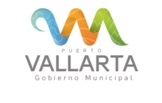 LISTADO DE MANDATOS POR ORDEN JUDICIAL QUE OBLIGAN AL MUNICIPIO A OTORGAR LICENCIAS DE CONSTRUCCIÓNPERIODO DEL 01 DE OCTUBRE DE 2015 AL 31 DE ENERO DEL 2016Informado por la Dirección Jurídica mediante oficio DJPVR/0189/2016ExpedienteAutoridadActor/QuejosoAsunto299/2013Quinta Sala Unitaria del Tribunal de lo Administrativo en el Estado de JaliscoProyectos y Edificaciones Ecoturísticas, S.A de C.VSe requiere al Sub Director de Ecología el cumplimiento de Sentencia, para efecto de que se otorgue la autorización o dictamen ecológico de manera favorable.